8.Свидетельство о приемке и  упаковке Шкаф соответствует ГОСТу 16371-93 п.п. 2.2.29,2.2.30. Упаковщик                                     ____________________       Мастер упаковки                           ____________________ Штамп (ОТК)                               ____________________Дата выпуска                       «___» _________ 20__ г.Дата продажи                      «___» _________ 20__ г.Подпись продавца               ____________________Ваш региональный дилер   ____________________ 9.Гарантийные обязательства    9.1. Предприятие-изготовитель гарантирует надежную эксплуатацию изделия  при  соблюдении             потребителем   условий эксплуатации, правил хранения и транспортировки, указанные в             данном руководстве.    9.2. Завод принимает претензии по качеству в течение 12 месяцев с момента продажи.            9.3. Предприятие оставляет за собой право изменения конструкции с целью улучшения             потребительских качеств изделия.    9.4. Предприятие – изготовитель не несет ответственности за не соблюдение потребителем             условий   эксплуатации, правил хранения и транспортировки.  9.5 При предъявлении рекламаций необходимо приложить «Свидетельство о приемке».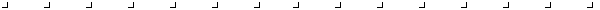 Паспорт и инструкция по сборке.Скамьи гардеробные серии «СК» 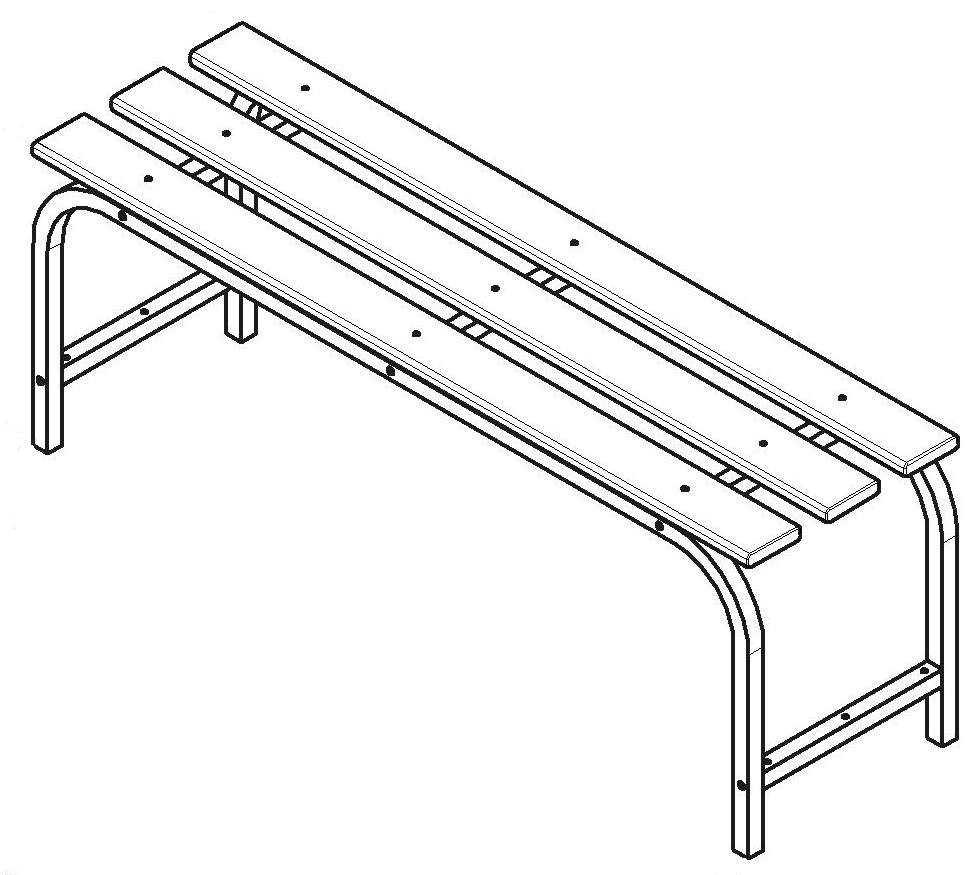                             Благодарим Вас  за покупку нашей продукции.1. Назначение и особенности конструкции1.1 Скамья гардеробная предназначена для использования в помещениях закрытого типа.1.2 Изделие представляет собой сборную конструкцию и комплектуется набором крепежа.1.3 Каркас скамьи изготовлен из высокопрочной стали и имеет полимерное покрытие серого цвета. Сиденье скамьи изготовлено из древесины.2.Основные технические характеристики3.Требования техники безопасности3.1 Перед эксплуатацией изделия необходимо внимательно ознакомиться сданным паспортом и схемой сборки.3.2 Запрещается использовать изделие, собранное с отступлениями от  схемы сборки.3.3 Скамья должна устанавливаться на горизонтальной площадке.4.Хранение и техническое обслуживание. 4.1 Порошковое покрытие изделия допускает проведение влажной уборки.    Не допускается для уборки применять моющие средства ,содержащие абразивы.4.2 Изделие хранить в упакованном  виде при температуре от -40ºС  до  +40ºС и   относительной влажности не более 60 %. 4.3 Изделие не требует технического обслуживания в процессе эксплуатации.5.Подготовка к эксплуатации.5.1 Изделие  поставляется в разобранном виде. Сборка осуществляется согласно       схеме ( п. 7 )5.2 Сборка должна производиться на ровной твёрдой поверхности с применением                 качественного и исправного инструмента.6.Комплектация  изделия7. Схема сборки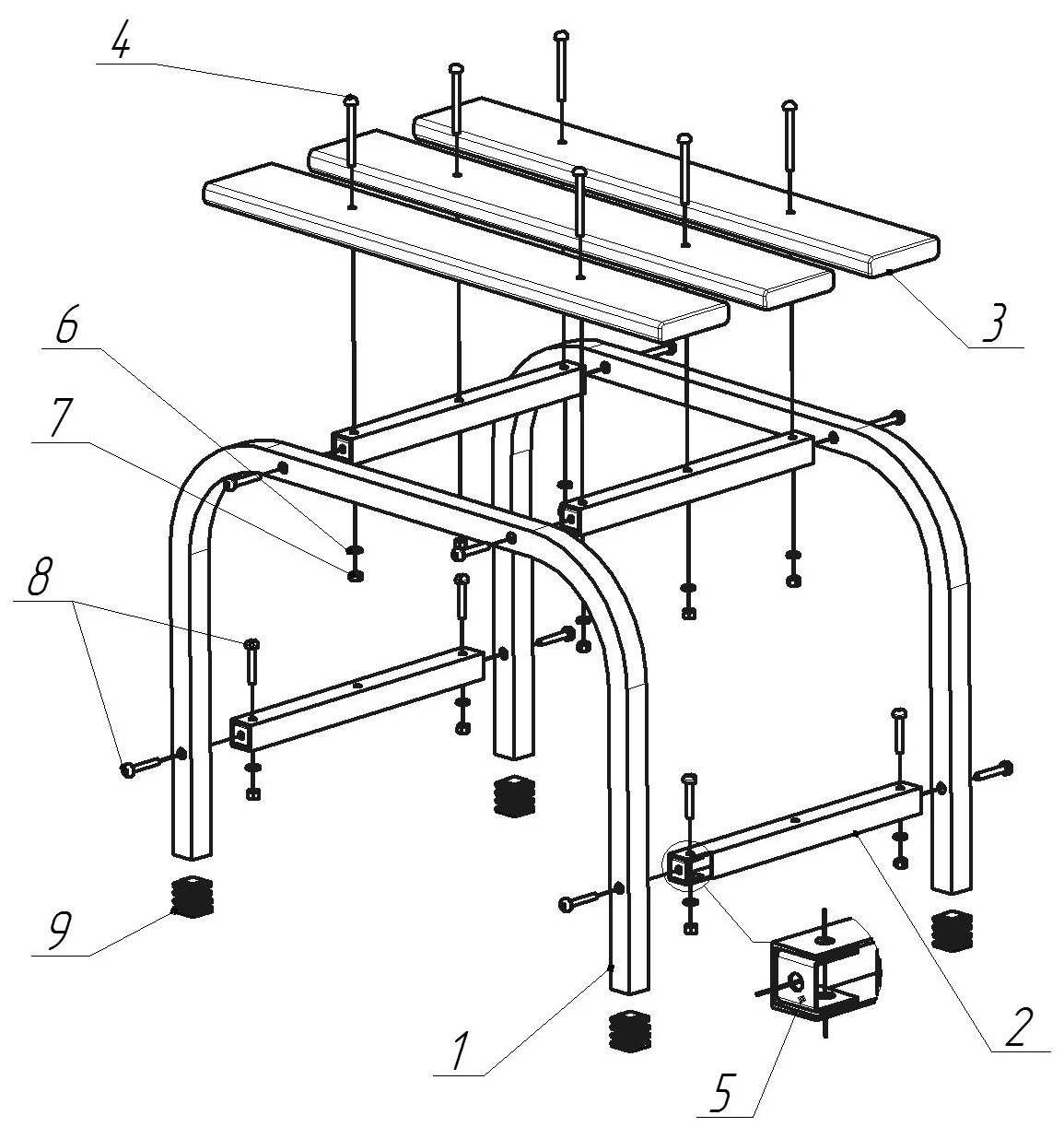 